ACTUALITEIT: Jaaroverzicht 2021SCOREBLADBekijk het jaaroverzicht per maand en los de vragen online op. Verbeter en vul jullie score aan in deze tabel. Bereken nadien jullie eindtotaal! Succes! 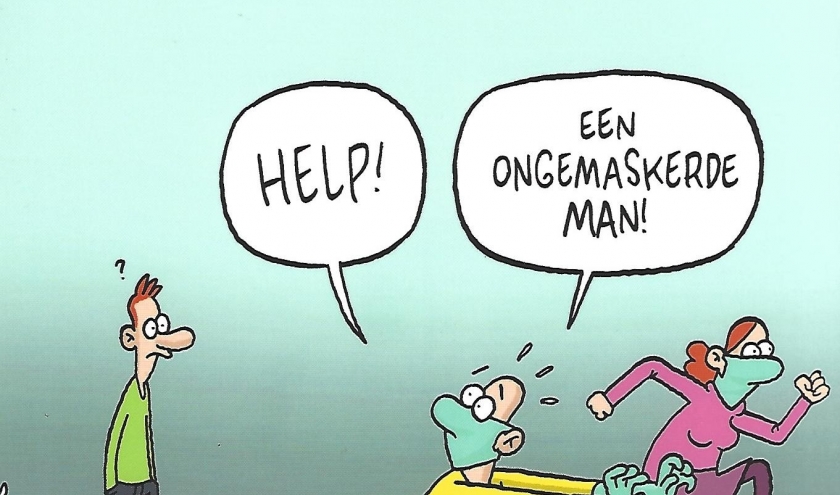 JANUARI … / 6FEBRUARI… / 9MAART… / 6APRIL… / 8MEI… / 8JUNI… / 8JULI/AUGUSTUS… / 8SEPTEMBER… / 8OKTOBER… / 9NOVEMBER / DECEMBER… / 9SAMENWERKING… / 1TOTAAL… / 79